Author: Wendy HaydenIn a 2015 publication, I argue that “asking students to undertake the difficult task of [undergraduate] research invites them into the scholarly community, where they have much to contribute. They transform from thinking of themselves as students to seeing that their insights and their work have value to an academic field. They can see themselves not as ‘outsiders’ but as ‘novices’ to academic work (Grobman 188).” Many professors at Hunter have engaged undergraduates in academic research, whether through primary research projects, archival research projects, scientific experiments, or digital research projects.   This is a handout I distribute to my students on places they could publish their research. It is English/rhetoric/composition-heavy (because that’s my field), but also includes outlets for the humanities in general. I invite you to share resources and outlets from your discipline in the comments! And check out Young Scholars in Writing Volume 12, for work by Hunter student Esra Padgett!Some Outlets for Publishing Undergraduate Academic Research(all descriptions from journal/websites)Young Scholars in WritingYoung Scholars in Writing: Undergraduate Research in Writing and Rhetoric publishes research and theoretical articles from undergraduates on writing, writers, rhetoric, discourse, language, and related topics. "Young scholars" refers not to age but to experience with research in writing, rhetoric, and related topics. We invite all undergraduates to submit their research on these subjects!Volume 1-11: http://cas.umkc.edu/english/publications/youngscholarsinwriting/default.aspVolume 12-present: https://arc.lib.montana.edu/ojs/index.php/Young-Scholars-In-Writing/index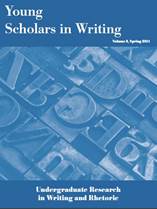 XchangesXchanges is an interdisciplinary Technical Communication, Writing/Rhetoric, and Writing Across the Curriculum journal, which publishes two issues annually from its home in the Technical Communication program at New Mexico Tech. Our Winter issue each year, published in February, features the theses and research projects of upper-level undergraduate students. We receive submissions (article-length research projects or senior theses) from students from a wide array of institutions across the country. Our faculty review board, comprised of TC, Comp/Rhet, and WAC faculty from throughout the U.S., reviews these submissions on a “blind” basis. Our second issue of each year, published in November, is an international graduate student issue, the submissions to which are also subject to blind review by our board. We welcome undergraduate and graduate students in these disciplines to submit their work to Xchanges, either as traditional articles or as multi-modal “webtexts.”http://www.xchanges.org/JUMP: The Journal of Undergraduate Multimedia ProjectsThe Journal of Undergraduate Multimedia Projects is an electronic journal dedicated to 
1) providing an outlet for the excellent and exceedingly rhetorical digital/multimedia projects occurring in undergraduate courses around the globe, and 
2) providing a pedagogical resource for teachers working with (or wanting to work with) "new media."
The journal is designed to be not only a repository for quality multimedia scholarship—bringing together some of the most rhetorically creative and rhetorically impactful works produced/composed by our undergraduates—but also, unlike its digital brethren (i.e., mega repositories like YouTube), it seeks to also offer a critical perspective.http://jump.dwrl.utexas.edu/ The Oswald ReviewAn international journal of research and criticism in the discipline of English. http://web.usca.edu/english/opportunities/oswald-review/The Pittsburgh Undergraduate ReviewThe purpose of the Pittsburgh Undergraduate Review is to advance innovative undergraduate scholarship. The PUR aims to bring research to the forefront of undergraduate awareness. Publishes work in all disciplines.http://www.pur.honorscollege.pitt.edu/aboutThe Stanford Undergraduate Research JournalThe Stanford Undergraduate Research Journal is an annual peer-reviewed publication of research articles written primarily by Stanford undergraduates, but also well-qualified students at other institutions, from all academic fields.http://surj.stanford.edu/The Valley Humanities ReviewThe Valley Humanities Review is an online journal dedicated to the publication of excellent undergraduate research in the fields of the humanities. We believe that undergraduates are capable of exemplary research, so our goal is to showcase the best research in the humanities going on at colleges across the globe. We have received hundreds of submissions from students at colleges including Columbia, Brown, Gettysburg, Harvard, Rhodes College, McGill University, Princeton, and the Baha'i Institute for Higher Education. http://www.lvc.edu/vhr/WLN: A Journal of Writing Center ScholarshipFormerly the Writing Lab Newsletter, WLN: A Journal of Writing Center Scholarship is a forum for exchanging ideas and information about writing centers in high schools, colleges, and universities. Articles focus on challenges in tutoring theory and methodology, handling ESL issues, directing a writing center, training tutors, adding computers, designing and expanding centers, and using tutorial theory and pedagogy. There is a tutor’s column publishing work by undergraduates. https://wlnjournal.org/Further Resources:Hayden, Wendy. “‘Gifts’ of the Archives: A Pedagogy for Undergraduate Research.” CCC 66.3 (February 2015): 402-46. Grobman, Laurie, and Joyce Kinkead, eds. Undergraduate Research in English Studies. Urbana: NCTE, 2010. Print.Council of Undergraduate Research. “About CUR.” Council of Undergraduate Research: Learning through Research. 